Направляю в Ваш адрес следующую информацию для размещения на сайте администрации:Какая ответственность ждет за распространение в интернете предложений о дистанционной продаже алкоголя.Разъясняет помощник прокурора Байкаловского района Минина Т.С.Законодатель установил административную ответственность за распространение в средствах массовой информации, а также в информационно-телекоммуникационных сетях информации, содержащей предложения о розничной продаже дистанционным способом алкогольной продукции, и (или) спиртосодержащей пищевой продукции, и (или) этилового спирта, и (или) спиртосодержащей непищевой продукции, розничная продажа которой ограничена или запрещена законодательством о государственном регулировании производства и оборота этилового спирта, алкогольной и спиртосодержащей продукции и об ограничении потребления (распития) алкогольной продукции (Федеральный закон от 29.07.2017 № 287).Санкция части 8 статьи 13.15 КоАП РФ предусматривает административное наказание для граждан в размере от трех тысяч до пяти тысяч рублей; на должностных лиц - от двадцати тысяч до сорока тысяч рублей; на юридических лиц - от ста тысяч рублей до трехсот тысяч рублей.Помощник прокурораБайкаловского района юрист 3 класса                                                                                           Т.С. Минина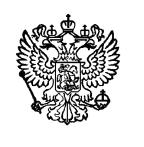 ПРОКУРАТУРА РОССИЙСКОЙ ФЕДЕРАЦИИПрокуратураСвердловской областиПрокуратура Байкаловского районаул. Революции, д. 25с. Байкалово,Свердловская область, 623870,тел./факс: 8 (34362) 2-03-76Главе МО Краснополянское сельское поселение Кошелеву А.Н.02.08.2022 № 01-20-22Главе МО Краснополянское сельское поселение Кошелеву А.Н.Главе МО Краснополянское сельское поселение Кошелеву А.Н.